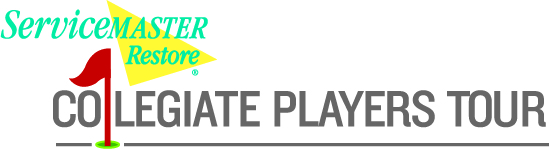 				Presented by your local State Farm Agents			